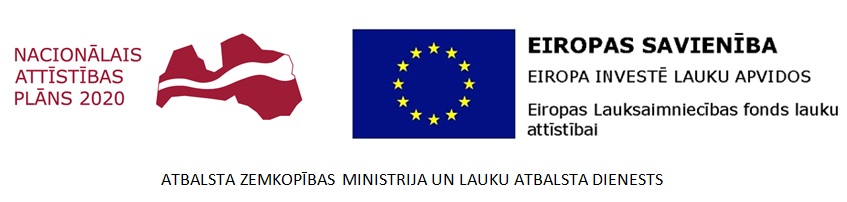 LĪGUMS Vaiņodes novadā2016.gada 14. aprīlī						                      Nr. 2016/1/ELFLAVaiņodes novada dome, reģ.Nr.90000059071, tās priekšsēdētāja Visvalža Jansona personā, kura rīkojas, pamatojoties uz nolikuma pamata, (turpmāk – Pasūtītājs) no vienas pusesunSIA “Projektēšanas Birojs AUSTRUMI”, reģ.Nr 42403019889, tās valdes priekšsēdētāja Ivo Dembovska personā, kurš rīkojas uz Statūtu pamata, turpmāk saukts „Izpildītājs” otras puses,abas kopā un katra atsevišķi turpmāk sauktas „Puses”, pamatojoties uz iepirkuma „Tehniskā projekta izstrāde un autoruzraudzība pašvaldības ielas “Tehnisko projektu izstrāde un autoruzraudzība Vaiņodes pašvaldības autoceļu pārbūvei” (iepirkuma identifikācijas Nr VND 2016/2) rezultātiem, Eiropas Savienības atbalsta pasākuma "Pamatpakalpojumi un ciematu atjaunošana lauku apvidos"ietvaros noslēdz šo līgumu (turpmāk – Līgums) par sekojošo:Līguma priekšmetsPasūtītājs uzdod, un Izpildītājs apņemas veikt tehniskā projekta „Tehnisko projektu izstrāde un autoruzraudzība Vaiņodes pašvaldības autoceļu pārbūvei” izstrādi(turpmāk tekstā – Tehniskais projekts) un autoruzraudzību projekta realizācijas laikā saskaņā ar iepirkumā Izpildītāja iesniegto finanšu piedāvājumu (līguma 1.pielikums), darba uzdevumu (līguma 2.pielikums) (turpmāk tekstā saukti – „Darbi”). Visi pielikumi ir neatņemamas Līguma sastāvdaļas. Pie iepirkuma nolikuma pievienotie dokumenti ir saistoši Līguma izpildei.Līguma un darba izpildes termiņiIzpildītājs apņemas ne vēlāk kā 12 (divpadsmit) nedēļu laikā no Līguma noslēgšanas dienas izstrādāt Līguma 1.1.punktā minēto Tehnisku projektu un vietējā būvvaldē akceptētu nodot to Pasūtītājam ar Līguma 9.punktā noteikto nodošanas – pieņemšanas aktu. Šajā punktā noteiktajā termiņā netiek iekļauts saskaņojumu, t.sk., Līguma 2.2.punktā minētās ekspertīzes veikšanai, un atļauju saņemšanai un nepieciešamais laiks.Pasūtītājs apņemas veikt Tehniskā projekta ekspertīzi1 (viena) mēneša laikā pēc tā saņemšanas. Autoruzraudzības pakalpojums ir sniedzams visu būvniecības norises laiku.Līguma attiecības atzīstamas par pabeigtām tikai pēc tam, kad Puses ir izpildījušas savstarpējās saistības un norēķinus, kas izriet no Līguma noteikumiem.Līguma summa un norēķinu kārtība 3.1. Izpildītājam maksājamā Līguma summa par pilnīgu, savlaicīgu un kvalitatīvu Darba izpildi irEUR 13 068.00 (trīspadsmit tūkstoši, sešdesmit astoņi  euro, 00 centi ), kas sastāv no līgumcenasEUR 10800.00(desmit tūkstoši, astoņi simti euro) un PVN 21% summas EUR 2268,00. (divi tūkstoši, divi simti sešdesmit astoņi euro) un kas saskaņā ar finanšu piedāvājumu (Līguma 1.pielikums) sadalās šādi:3.1.1. par tehniskā projekta izstrādi – 11 737,00 EUR, kas sastāv no līgumcenas9700,00 EUR un PVN 21% summas2037,00 EUR;3.1.2. par autoruzraudzību projekta realizācijas laikā – 1331,00 EUR, kas sastāv no līgumcenas1100,00. EUR un PVN 21% summas231 EUR.3.2. Apmaksas kārtība par tehniskā projekta izstrādi: 	3.2.1. Samaksa par tehniskā projekta izstrādi 100% apmērā tiek samaksāta Izpildītājam 10 (desmit) darba dienu laikā pēc Tehniskā projekta izstrādes, ko apliecina būvvaldes atbilstoša atzīme par būvatļaujā ietverto projektēšanas nosacījumu izpildi un Pušu parakstīts Līguma 9.punktā noteiktais nodošanas-pieņemšanas akts, un attiecīgā Izpildītāja rēķina saņemšanas.	3.2.2. Pasūtītājs veic tikai tāda Darba apmaksu, kas veikts atbilstošā kvalitātē saskaņā ar darba uzdevumu, spēkā esošajiem normatīvajiem aktiem un pieņemts ar Pušu parakstītu nodošanas – pieņemšanas aktu.3.3. Apmaksas kārtība par autoruzraudzības veikšanu projekta realizācijas laikā:Līguma 3.1.2.punktā minēto summu Pasūtītājs izmaksā Izpildītājam vienādās daļās reizi mēnesī pēc pieņemšanas – nodošanas akta parakstīšanas un atbilstoša Izpildītāja izrakstīta rēķina saņemšanas. Rēķina apmaksu Pasūtītājs veic 15 (piecpadsmit) darba dienu laikā.3.4. Maksājumi tiek veikti ar pārskaitījumu uz Izpildītāja norādīto bankas kontu.4. Izpildītāja  tiesības un pienākumi4.1. Izpildītājs apliecina, ka Līguma summa ir pilnīgi pietiekama, lai izpildītu Pasūtītāja prasības saskaņā ar Līgumu.4.2. Izpildītājs apliecina, ka tam ir nepieciešamās speciālās atļaujas un sertifikāti Līgumā noteikto Darbu veikšanai.4.3. Apakšuzņēmēja (ja tāds tiek piesaistīts) nomaiņa ir atļauta tikai ar Pasūtītāja rakstisku piekrišanu, Izpildītājam nodrošinot līdzvērtīgas kvalifikācijas personālu, kāds tika norādīts iepirkumā iesniegtajā piedāvājumā. Par piesaistāmo apakšuzņēmēju jāiesniedz visa informācija, kāda iesniegta iepirkuma piedāvājumā saskaņā ar iepirkuma nolikumā minētajām prasībām.4.4. Izpildītājs nodrošina, lai darbu izpildes laikā Izpildītāja darbinieki nepieļautu patvaļīgas atkāpes no Līguma noteikumiem, termiņiem un finanšu izlietojuma.4.5. Izpildītājs apņemas Darbus veikt atbilstoši spēkā esošajiem Latvijas Republikas būvnormatīviem.4.6. Izpildītājam ir pienākums, ja Pasūtītājs pieprasa, sniegt rakstiski informāciju par Darbu izpildes gaitu.4.7. Jebkurus rakstveida iebildumus, kurus Pasūtītājs iesniedz Izpildītājam, Izpildītājs izskata un rakstiski sniedz atbildi 3 (trīs) darba dienu laikā, un Puses vienojas par iespējamo risinājumu.4.8. Izpildītāja pienākums ir veikt Tehniskā projekta saskaņošanu un saņemt vietējās būvvaldes akceptu.4.9. Izpildītāja pienākums ir saskaņot Tehnisko projektu ar zemes īpašniekiem, lietotājiem, kā arī ar Pasūtītāja pārstāvi un būvvaldi.4.10. Izpildītāja pienākums pēc Pasūtītāja rakstiska pieprasījuma un Pasūtītāja noteiktā laikā veikt projekta prezentāciju jebkurā tā izstrādes stadijā.4.11. Izpildītāja pienākums ir pēc Pasūtītāja vai Pasūtītāja pārstāvja rakstiska pieprasījuma bez maksas izstrādāt un izsniegt papildus rasējumus 3 (trīs) eksemplāros un elektroniski, ja Pasūtītājam, Pasūtītāja pārstāvim vai tehniskā projektā paredzēto pārbūves un izbūves darbu veicējam nav viennozīmīgi izprotami rasējumi, paskaidrojuma raksti un specifikācija vai nepieciešama cita detalizācijas pakāpe. 5. Pasūtītāja tiesības un pienākumi5.1. Pasūtītāja pienākums ir sniegt Izpildītājam visu iespējamo tā rīcībā esošo informāciju un dokumentāciju, kura ir Pasūtītāja rīcībā un nepieciešama Darbu veikšanai, ja Izpildītājs to rakstiski pieprasa. 5.2. Pasūtītājs ir tiesīgs kontrolēt Darbu gaitu un izpildi jebkurā Tehniskā projekta izstrādes stadijā. Ja Pasūtītājam rodas iebildumi par veicamo Darbu kvalitāti vai citi iebildumi, tie tiek noformēti rakstveidā un iesniegti Izpildītājam. 5.3. Pasūtītāja pienākums ir ne vēlāk kā 3 (trīs) darba dienu laikā brīdināt Izpildītāju par neparedzētiem apstākļiem, kuri ir radušies pēc Līguma noslēgšanas un var ietekmēt Līguma izpildes gaitu un termiņus.6. Sapulces6.1. Pēc vienas Puses pieprasījuma, kas iesniegts rakstiski otrai Pusei ne vēlāk kā 3 (trīs) darba dienas pirms sapulces datuma, tiek noturētas Pušu sapulces, bet tās notiek ne retāk kā 1 (vienu) reizi mēnesī.6.2. Sapulces tiek protokolētas un protokolus paraksta Pušu pilnvarotie pārstāvji. Sapulces vada un protokolē Pasūtītāja pārstāvis. Jebkuras Puses pārstāvis, kurš nepiekrīt protokolam, ir tiesīgs pievienot rakstiskas piezīmes.6.3. Sapulcēs tiek saskaņoti projekta tehniskie un principiālas nozīmes jautājumi, kā arī projektēšanas darbu izpildes gaita.7. Autoruzraudzība 7.1. Izpildītājs apņemas veikt būvprojekta autoruzraudzību saskaņā ar Latvijas Republikā spēkā esošiem normatīvajiem aktiem.7.2. Izpildītājs ir atbildīgs par to, lai visā Līguma izpildes laikā tam būtu spēkā esošas licences un sertifikāti, ja tādi ir nepieciešami autoruzraudzības veikšanai saskaņā ar normatīvajiem aktiem.7.3. Izpildītāja pienākums ir būvprojekta īstenošanas laikā pārbaudīt objekta pārbūvē lietoto konstrukciju, tehnoloģisko un citu iekārtu, būvizstrādājumu un materiālu atbilstību būvprojektam un nepieļaut neatbilstošu konstrukciju, tehnoloģisko un citu iekārtu, materiālu un būvizstrādājumu iestrādāšanu būvē, ja tie nav pilnvērtīgi aizstājēji būvprojektā paredzētajiem.7.4. Būvlaukuma apmeklējumiem jāatbilst būvniecības gaitai tā, lai Izpildītājs būtu informēts par būvdarbu izpildi un to kvalitātes atbilstību būvprojektam.7.5. Izpildītājam ir pienākums piedalīties visās būvsapulcēs.7.6. Izpildītājam ir pienākums pārbaudīt, vai ir atbilstoša būvprojekta un būvdarbu izpildes dokumentācija.7.7. Izpildītājam ir pienākums nekavējoties rakstiski informēt Pasūtītāju, ja tiek konstatētas patvaļīgas atkāpes no Tehniskā projekta vai ja netiek ievērotas Latvijas būvnormatīvu prasības, un visas atkāpes no būvprojekta fiksēt autoruzraudzības žurnālā. Attiecībā uz atkāpēm no Tehniskā projekta, kuras ir saskaņotas ar Pasūtītāju un Izpildītāju, Izpildītājs autoruzraudzības žurnālā izdara saskaņojuma atzīmi.7.8. Izpildītājam ir pienākums bez papildus atlīdzības izdarīt izmaiņas Tehniskajā projektā, ja šādu izmaiņu nepieciešamība rodas sakarā ar kļūdu vai neatbilstību Tehniskajā projektā, vai kādu citu būvprojekta autora vai autoruzrauga vainu vai nolaidību.7.9. Izpildītājam ir pienākums piedalīties komisijas darbā, pieņemot būvobjektu ekspluatācijā.7.10. Pasūtītājs nodrošina Izpildītājam brīvu pieejamību būvobjektam visā būvdarbu veikšanas laikā.8. Pušu atbildība, zaudējumu atlīdzināšana un apdrošināšana8.1. Pasūtītājs maksā Izpildītājam līgumsodu, ja maksājumi par Darbu netiek veikti Līgumā noteiktajos termiņos, 0,1 % apmērā no neapmaksātā rēķina summas par katru nokavēto dienu, bet ne vairāk kā 10 % apmērā no kopējās Līgumcenas.8.2. Izpildītājs maksā Pasūtītājam līgumsodu, ja Izpildītāja vainas dēļ tiek nokavēts kāds no Līgumā 2.punktā noteiktajiem termiņiem, 0,1 % apmērā no Līguma summas par katru nokavēto dienu, bet ne vairāk kā 10 % apmērā no kopējās Līgumcenas.8.3. Izpildītājs ir atbildīgs par Pasūtītājam vai Tehniskā projektā paredzēto Darbu veicējam nodarītajiem zaudējumiem, kas radušies Tehniskā projekta risinājumu dēļ. Vainas pakāpi nosaka Pušu pieaicināti eksperti – 2 no Pasūtītāja un 1 no Izpildītāja puses. Gadījumā, ja ekspertu komisija konstatē problēmas Tehniskajā projektā, kas rada zaudējumus Pasūtītājam vai būvdarbu veicējam, tad visus izdevumus kas saistīti ar pārkāpumu novēršanu sedz Izpildītājs. 8.4. Ja būvdarbu veikšanas laikā tiek konstatēts, ka Darbus nevar realizēt atbilstoši izstrādātajam Tehniskajam projektam, vai atklājas neparedzētie darbi, kurus bija iespējams paredzēt Tehniskā projekta kvalitatīvas izstrādes gaitā, tad Izpildītājs izstrādā nepieciešamos risinājumus bez papildus samaksas, termiņā, kas nav ilgāks par 10 (desmit) darba dienām. Par neparedzētiem būvdarbiem, kas radušies nekvalitatīva tehniskā projekta izstrādes dēļ, maksā Izpildītājs.8.5. Līguma 8.1. un 8.2.punktā minēto līgumsodu nomaksa neatbrīvo Puses no Līguma turpmākas pildīšanas.8.6. Izdarot samaksu, Pasūtītājs ir tiesīgs ieturēt aprēķināto līgumsodu un zaudējumu atlīdzību, ja tādi ir radušies.		9. Darba nodošana un pieņemšana9.1. Darba pieņemšana notiek, sastādot Darba nodošanas – pieņemšanas aktu 2 (divos) eksemplāros, ko saskaņo Pasūtītāja pārstāvis un paraksta Pasūtītājs un Izpildītājs.9.2. Par pabeigtu Darbu uzskatāms Tehniskais projekts, kas ir saskaņots, akceptēts būvvaldē, par kuru ir saņemts pozitīvs Tehniskā projekta ekspertīzes atzinums un iesniegts Pasūtītāja pārstāvim atbilstoši darba uzdevuma nosacījumiem (Līguma 2.pielikums).10. Pretenziju un strīdu izskatīšanas kārtība10.1. Puses apņemas veikt visus nepieciešamos pasākumus, lai pārrunu kārtībā atrisinātu visus strīdus, kas radušies saistībā ar Līgumu. Ja vienošanās netiek panākta 1 (viena) mēneša laikā no pirmās sarunas dienas, visi strīdi tiek izskatīti Latvijas Republikas tiesā likumdošanas noteiktajā kārtībā.11. Nepārvarama vara11.1. Puses nav atbildīgas par līgumsaistību neizpildi vai nepienācīgu izpildi, ja šāda neizpilde vai nepienācīga izpilde radusies nepārvaramas varas rezultātā. Pie nepārvaramas varas un ārkārtēja rakstura apstākļiem pieskaitāmi: stihiskas nelaimes, avārijas, katastrofas, epidēmijas, epizootijas, kara darbība, nemieri, blokādes, valsts varas un pārvaldes institūciju lēmumi, kas traucē izpildīt Līgumu, un kas nav izveidojušies kā Pušu darbības un bezdarbības tiešas vai netiešas sekas, kurus Puses nav paredzējušas un nav varējušas paredzēt, kā arī tos, pret kuriem Puses nav varējušas nodrošināties, noslēdzot Līgumu.11.2. Ja iestājas nepārvaramas varas apstākļi, Pusēm, ja tas ir iespējams, ir pienākums nekavējoties mutiski informēt Puses pārstāvjus, kā arī ne vēlāk kā 2 (divu) dienu laikā pēc minēto apstākļu konstatēšanas iesniegt rakstveida paziņojumu Pusēmun ko apstiprina paziņojumam pievienota kompetentas iestādes apstiprināta informācija par nepārvaramas varas iestāšanos un izraisītajām sekām. Paziņojumā jāraksturo apstākļi, kā arī to ietekmes vērtējums attiecībā uz savu pienākumu izpildi saskaņā ar Līgumu un izpildes termiņu. Paziņojumā jānorāda termiņš, kad būs iespējams turpināt Līgumā paredzēto pienākumu izpildi.11.3. Nepārvaramas varas apstākļiem beidzoties, Pusei, kura pirmā konstatējusi minēto apstākļu izbeigšanos, ir pienākums nekavējoties iesniegt rakstisku paziņojumu Pusēm par minēto apstākļu beigšanos.11.4. Puses vienojas, ja Puse, kas vēlāk atsaucas uz nepārvaramas varas apstākļiem, nav ievērojusi Līguma 11.2.punktā minēto kārtību, tās apgalvojumi nav uzskatāmi par nepārvaramas varas apstākļiem atbilstošiem un Puse zaudē tiesības atsaukties uz nepārvaramas varas apstākļiem.12. Līguma izbeigšana12.1. Pasūtītājs ir tiesīgs izbeigt Līgumu ar Izpildītāju pēc savas iniciatīvas, brīdinot par to Izpildītāju rakstiski 2 (divas) nedēļas iepriekš, šādos gadījumos:12.1.1. Izpildītājs nokavē Līguma izpildes termiņus vairāk kā 15 (piecpadsmit) kalendārās dienas;12.1.2. Izpildītājs patvaļīgi grozījis darba uzdevumā minētās prasības;12.1.3. Izpildītājs neievēro Līguma nosacījumus.12.2. Ja Pasūtītājs izbeidz Līgumu saskaņā ar Līguma 12.1.punktu, Izpildītājs 10 (desmit) darba dienu laikā pēc paziņojuma par Līguma izbeigšanu un rēķina saņemšanas, samaksā Pasūtītājam līgumsodu 10% (desmit procentu) apmērā no Līgumcenas. 12.3. Ja Līgums tiek pārtraukts ārpus Pasūtītāja vai Izpildītāja kontroles esošās nepārvaramas varas dēļ, tad Izpildītājs saņem samaksu par visu līdz tam kvalitatīvi paveikto Darba daļu, nododot Pasūtītājam ar Pasūtītāja pārstāvi saskaņotu Darbu esošajā izstrādes pakāpē.13. Pārstāvji un kontaktinformācija13.1. Pasūtītāja pārstāvji ar Līgumu saistītu jautājumu risinājumu sagatavošanā, kā arī attiecībā uz Darba izpildi un Līguma izpildes termiņiem  ir Oskars Zvejs T. 26360817, Kaspars Ķauķis T. 2642843813.2. Izpildītāja pārstāvis ar Līgumu saistītu jautājumu risinājumu sagatavošanā, kā arī attiecībā uz Darba izpildi un pabeigšanu ir: projektu vadītājs Arnis Teivāns, tālr.: 26330290, e-pasts: arnis@austrumi.lv.13.3. Katrai Pusei ir tiesības jebkurā laikā mainīt savu Līgumā norādīto pārstāvi. Puses nekavējoties rakstiski informē otru Pusi par pārstāvju nomaiņu. Rakstiski paziņoto pārstāvju pilnvaras ir spēkā līdz to atsaukumam.14. Nobeiguma noteikumi14.1. Neviena no līgumslēdzējpusēm nav tiesīga nodot savas tiesības un pienākumus trešajai Pusei bez otras Puses rakstiskas piekrišanas.14.2. Līgums ir sastādīts 2 (divos) eksemplāros ar vienādu juridisku spēku, no kuriem katrai Pusei tiek izsniegts viens eksemplārs.  15. pušu rekvizīti PASŪTĪTĀJSVaiņodes novada domeReģistrācijas Nr. 90000059071Adrese: Raiņa iela 23a, Vaiņodes pagasts, Vaiņodes novads, LV-3435Telefons 63464954, fakss 63407924Bankas rekvizīti: AS “SEB banka”, Vidzemes filiāleKods: UNLALV2XKonta Nr.: LV33UNLA0012011130650IZPILDĪTĀJSSIA “Projektēšanas Birojs AUSTRUMI”Reģistrācijas Nr. 42403019889Adrese: 18. novembra iela 16,Rēzekne, LV 4601Bankas rekvizīti:AS “Swedbank”, Kods: HABALV22Konta Nr.: LV08HABA0551015774595____________________ Visvaldis Jansonsz.v._______________________ Ivo Dembovskisz.v.